Semana con desempeño negativo para el sector.TRAN cierra en $ 24,70 con baja de -11.31% en la semana.PAMP queda en $ 42,75 bajando el -9.04% respecto del cierre anterior y en N.Y. cierra en us$ 12.80 arriba el -8.37%.EDN termina la semana en $ 21,40 con baja de -4.68% en la semana y en N.Y. queda en us$ 5.05 perdiendo el -5.07% en la semana.Por último, CEPU cierra en $ 29,60 con baja de -3.74%, en N.Y. queda en us$ 3.64 bajando el -0.55%.EVOLUCION DE LOS ACTIVOS EN LA SEMANA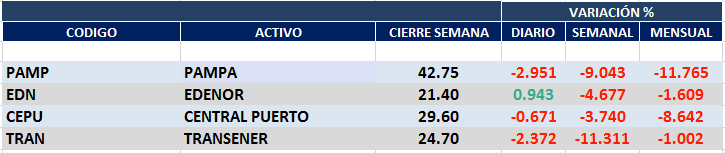 PAMPA (Cierre al 14/02/2020 $ 42,75)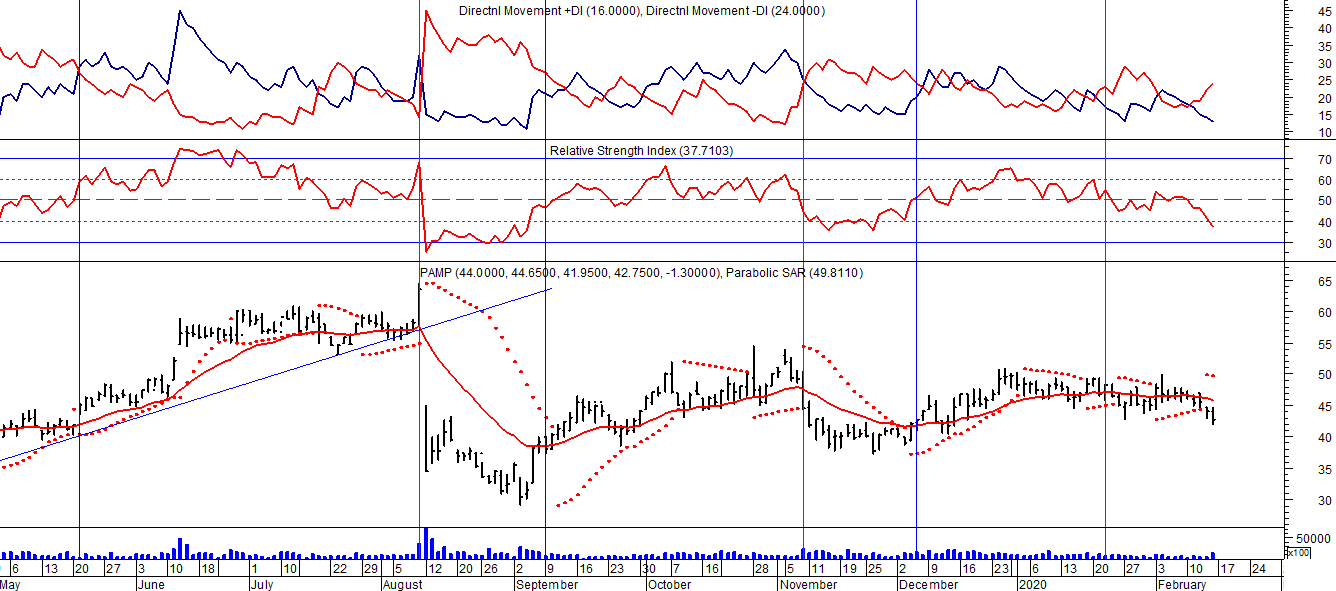 EDENOR (Cierre al 14/02/2020 $ 21,40)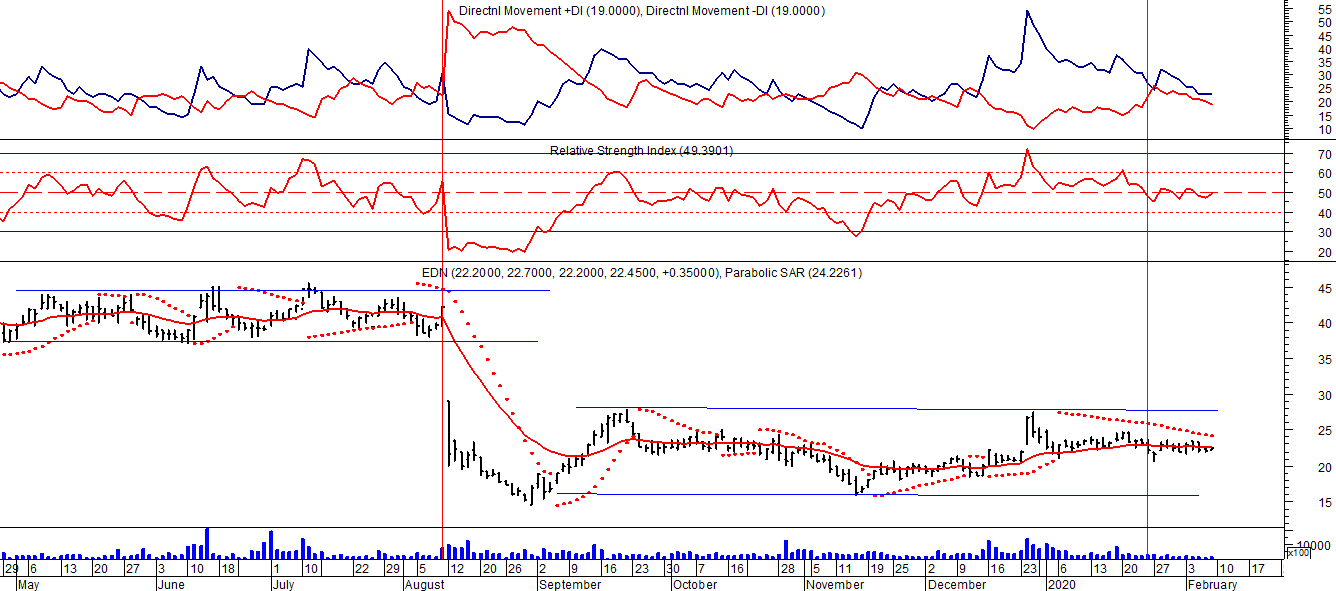 Señal de compra el 15/08/2018 en $ 44,00.Señal de venta el 20/02/2019 en $ 53,00.Señal de compra el 18/12/2019 en $ 21,00.Señal de venta el 24/01 en $ 22,50.TRAN (Cierre al 14/02/2020 $ 24,70)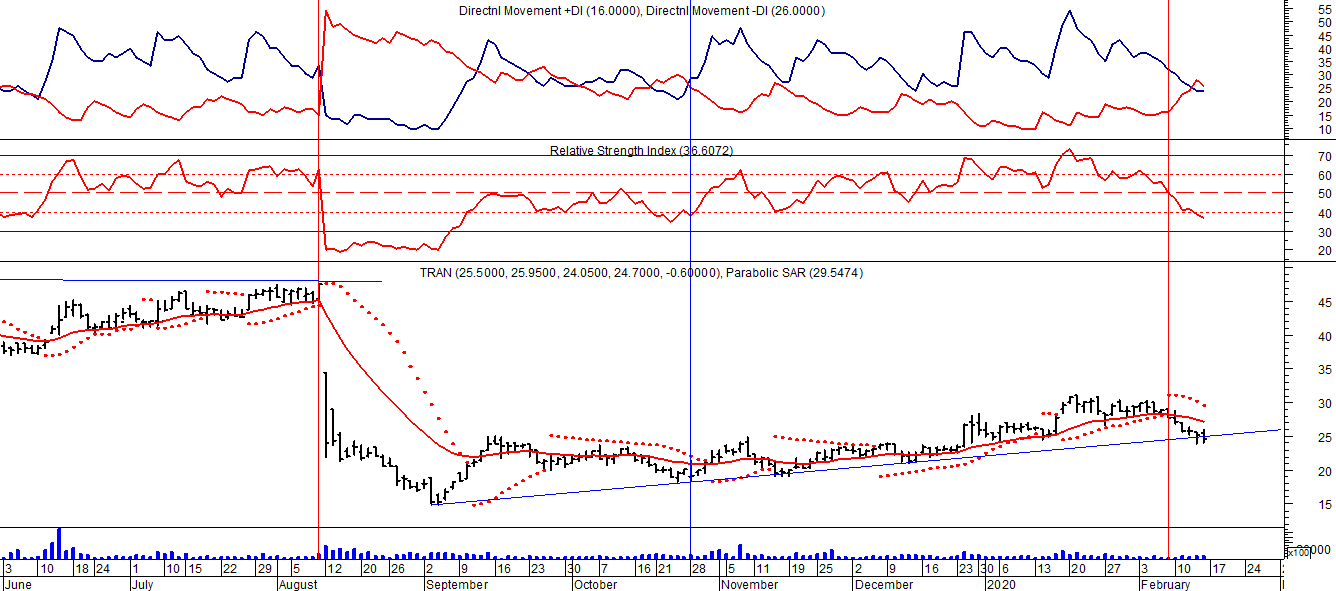 Señal de compra el 03/05 en $ 36,00.Señal de venta el 12/08 en $ 24,00.